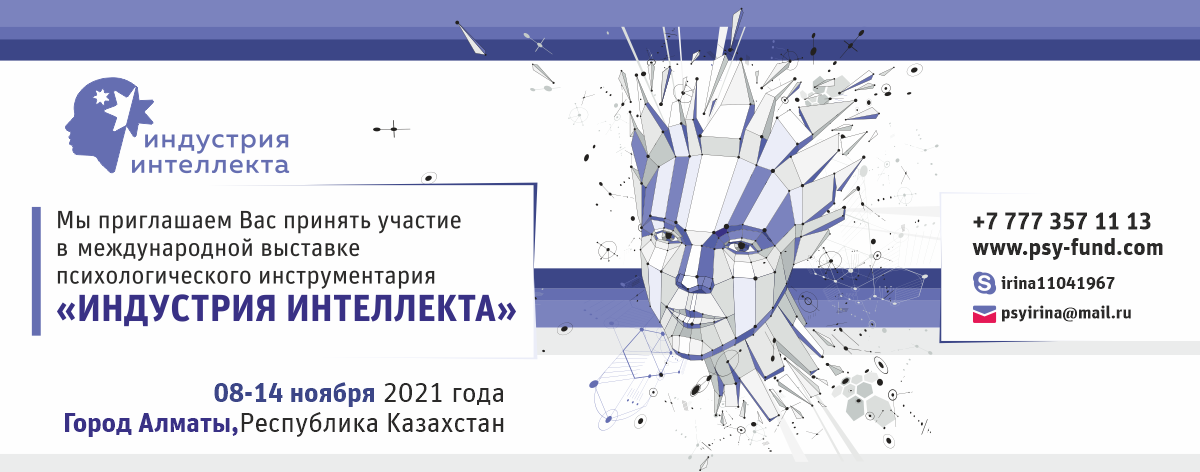 Пресс – релиз​Дорогие друзья!Приглашаем вас принять участие в международной выставке психологического инструментария «Индустрия интеллекта».
Вашему вниманию будет представлен  весь инструментарий для работы практического психолога: 
1.     Методические пособия  и программы, лично разработанные;
2.     Книги по психологии и психотерапии;
3.     Метафорические ассоциативные карты;
4.     Трансформационные игры;
5.     Психологические игрушки для детей;
6.     Авторские куклы, применяемые в куклотерапии и сказкатерапии;
А еще: психодиагностические  тесты и методики; оборудование, необходимое в кабинете психолога; коррекционно-диагностические комплексы, применяемые в самых разных областях психологической практики и многое-многое интересное для вас!!!
Так же в программе выставки:
- дискуссионные группы,  презентации от выдающихся мастеров практической психологии и психотерапии;
- красочное открытие и закрытие Выставки и фееричная церемония награждения по номинациям! 
- в  течение всей недельной программы: выставка детских рисунков и поделок!
- увлекательные экскурсии и знакомство с  достопримечательностями Республики Казахстан!
Участие в Выставке примут великолепные мастера  из различных городов нашей прекрасной планеты Земля! О каждом вы можете узнать на сайтах Выставки  www.psy-fund.com  и  www.psy-amours.com 
Мы приглашаем к сотрудничеству авторов и производителей продукции, востребованной в практической психологии и смежных с практической психологией областях.  Так же Выставка предназначена для широкого круга специалистов и людей, не знакомых с практической психологией. Общение на  Выставке предполагается свободное и активное.  
Как ПОСЕТИТЬ  Выставку?  Вариант первый и самый простой — просто прийти или приехать! Республика Казахстан, город Алматы.
Как стать участником Выставки? Необходимо связаться  по телефону +7 777 35711 13 и отправить заявку на регистрацию:  postoeva_nata@list.ru с пометкой  Выставка  «Индустрия интеллекта»
Автор и куратор ВЫСТАВКИ:Терентьева Ирина, кандидат политических наук, психолог, автор обучающих программ для психологов – практиков,  директор  центра практической психологии и психотерапии «ФОНД»  Республика Казахстан;   автор книги «О комплексах и не только…», автор аудиокниги «Все тайны твоих комплексов», автор книги и метафорических карт «Марафон серого вещества».Контакты: +7 777 357 11 13       skype    irina1104196 www.psy-fund.com  
Организатор ВЫСТАВКИ:Организатор  ВЫСТАВКИ: Постоева – Николаева Наталия, бакалавр психологии, психолог – сексолог, перинатальный психолог, Руководитель Ассоциации  перинатальных психологов и психотерапевтов Республики Казахстан «Берегиня», автор МАК по работе с сексуальностью «Наталкины лужайки»; автор психологической игрушки «Няшек», Президент Казахстанской ассоциации трансперсональной психологии и психотерапии. www.psy-amours.com +77776886809 postoeva_nata@list.ru
ПАРТНЕРЫ ФЕСТИВАЛЯ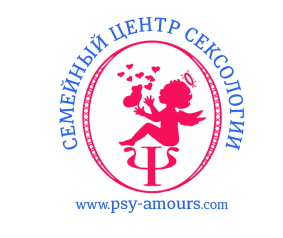 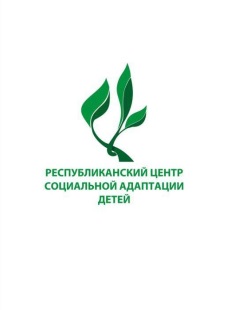 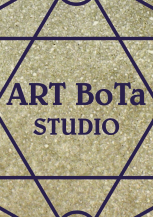 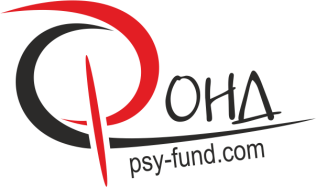 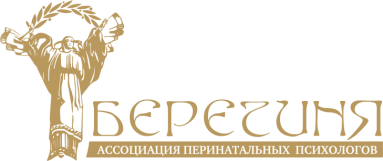 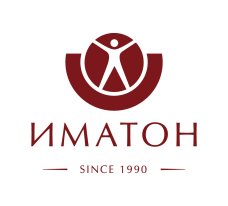 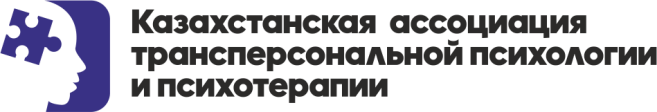 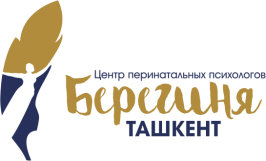 ​​ 
КОНТАКТНЫЕ ТЕЛЕФОНЫ:+7 777 357 11 13, +7 777 688 68 09 
ОФИЦИАЛЬНЫЕ САЙТЫ  ВЫСТАВКИ:  www.psy-fund.com  и  www.psy-amours.comпочта       postoeva_nata@list.ru 
ДАТА ПРОВЕДЕНИЯ:  08-14 ноября   2021 года. Город  Алматы, республика Казахстан.
ФОРМАТ МЕРОПРИЯТИЯ: очное участие 
Вопросы, связанные с партнерским или спонсорским участием в Первой международной выставке психологического инструментария «Индустрия интеллекта»,  а также возможные варианты Вашего  участия Вы можете обсудить по телефонам +7 777 357 11 13, +7 777 688 68 09 
Мы приглашаем вас к активному участию и общению на Выставке!С уважением, оргкомитет!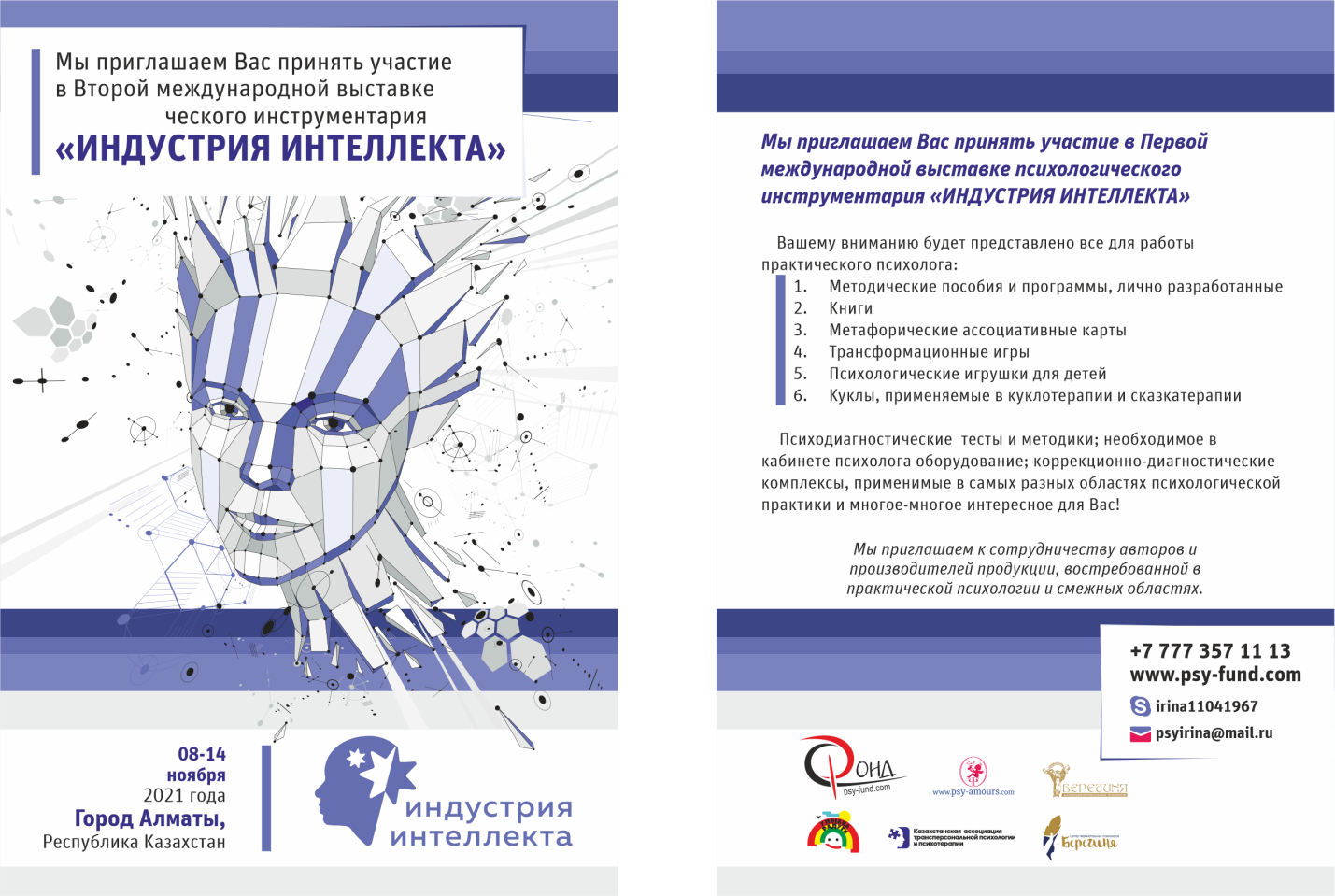 